
Lehrveranstaltungen im Rahmen des Gender-Diversity-Zertifikats (Bachelor) im Wintersemester 2023/24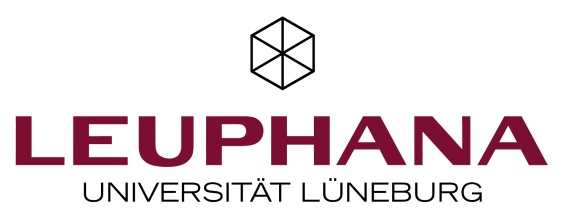 GrundlagenveranstaltungPerspektive: SozialwissenschaftenModul: Medialitätsorientierte Zugänge zu den SozialwissenschaftenTheorien, Konzepte und Anwendungsfelder der Intersektionalitäts- und Diversityforschung
Dr. Tania Mancheno ErweiterungsveranstaltungenPerspektive: GeisteswissenschaftenModul: Medialitätsorientierte Zugänge zu den GeisteswissenschaftenFeminist and Queer Contributions to Social and Political Philosophy (FSL)
Dr. Ben TrottWhiteness (FSL)Svenja FrankWeißsein. Konstruktion und Dekonstruktion in Literatur und Kunst Svenja FrankModul: Praxisorientierte Zugänge zu den Geisteswissenschaften Phenomenal Women- An Analysis of Significant Female Jazz Musicians from the 1920s to the 1960s (FSL) 
Rebecca LangWelt- Bilder: Klischees und Stereotype in Reisereportagen Karsten EichnerModul: Methodenorientierte Zugänge zu den Geisteswissenschaften Gender, Sexuality and Intersectionality  (FSL)Dr. Ben TrottSpuren des KolonialismusJulia PuthPower Dynamics in Corporations (FSL)Elena BösenbergPerspektive: Inter- und transdisziplinäre WissenschaftenModul: Praxisorientierte Zugänge zu inter- und transdisziplinären WissenschaftenEmpowerment towards Gender Equality and Economic Development (FSL) 
N.N.Perspektive: NaturwissenschaftenModul: Praxisorientierte Zugänge zu den NaturwissenschaftenLernwerkstatt als inklusiver Raum naturwissenschaftlichen Lernens - einrichten und gestalten 
Dr. Elisbaeth Hofer Eine öffentliche Toilette mit CAD entwerfenUrsula Kirschner 